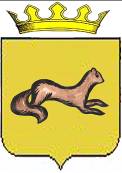 КОНТРОЛЬНО-СЧЕТНЫЙ ОРГАН____ОБОЯНСКОГО РАЙОНА КУРСКОЙ ОБЛАСТИ____306230, Курская обл., г. Обоянь, ул. Шмидта д.6, kso4616@rambler.ruЗАКЛЮЧЕНИЕ №58по результатам финансово-экономической экспертизы проекта постановления Администрации Обоянского района Курской области «О внесении изменений в муниципальную программу муниципального района «Обоянский район» Курской области «Управление муниципальным имуществом и земельными ресурсами Обоянского районаКурской области»»г. Обоянь                                                                                        03 сентября 2021 г.Основания для проведения экспертно-аналитического мероприятия: Федеральный Закон от 07 февраля 2011г. № 6-ФЗ «Об общих принципах организации и деятельности контрольно-счетных органов субъектов Российской Федерации и муниципальных образований», Решение Представительного Собрания Обоянского района Курской области от 29 марта 2013 г. № 2/23-II «О создании Контрольно-счетного органа Обоянского района Курской области и об утверждении Положения о Контрольно-счетном органе Обоянского района Курской области», Приказ от 28.12.2020 №90 «Об утверждении плана деятельности Контрольно-счетного органа Обоянского района Курской области на 2021 год».Цель экспертно-аналитического мероприятия: Проведение экспертизы проекта Постановления Администрации Обоянского района Курской области.Предмет экспертно-аналитического мероприятия: Проект Постановление Администрации Обоянского района Курской области «О внесении изменений в муниципальную программу муниципального района «Обоянский район» Курской области «Управление муниципальным имуществом и земельными ресурсами Обоянского района Курской области»»Срок проведения: с 30.08.2021 года по 03.09.2021 года. Исполнители экспертно-аналитического мероприятия: Председатель Контрольно-счетного органа Обоянского района Курской области – Шеверев Сергей Николаевич.Общие сведения об объекте экспертизы:В ходе проведения экспертизы выявлено:Проект постановления Администрации Обоянского района Курской области «О внесении изменений в муниципальную программу муниципального района «Обоянский район» Курской области «Управление муниципальным имуществом и земельными ресурсами Обоянского района Курской области»» разработан в соответствии с Федеральным законом от 06.10.2003 №131-ФЗ «Об общих принципах организации местного самоуправления в Российской Федерации», в целях реализации ст.179 Бюджетного кодекса Российской Федерации.В ходе проведения экспертизы выявлено:Представленный проект постановления Администрации Обоянского района Курской области разработан на основании решения Представительного Собрания Обоянского района Курской области от 30.06.2021 №5/24-IV «О бюджете муниципального района «Обоянский район» Курской области на 2021 год и плановый период 2022-2023 годы».В соответствии с предполагаемыми изменениями, реализация муниципальной программы запланирована за счет средств бюджета Обоянского района Курской области в сумме 1200,0 тыс. рублей, в том числе по годам:                                                                                                                тыс. руб.Что соответствует решению о местном бюджете.ВыводыКонтрольно-счетный орган Обоянского района Курской области предлагает Администрации Обоянского района Курской области рассмотреть проект муниципальной программы, с учетом настоящего экспертного заключения.Председатель Контрольно-счетного органаОбоянского района Курской области                                                  С.Н. Шеверев2021 год2022 год2023 год800,0200,0200,0